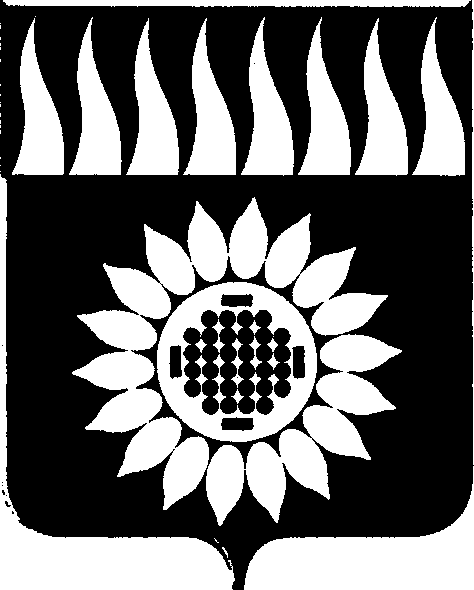 ГОРОДСКОЙ ОКРУГ ЗАРЕЧНЫЙД У М Аседьмой созыв_____________________________________________________________________________________________________ШЕСТОЕ ОЧЕРЕДНОЕ ЗАСЕДАНИЕР Е Ш Е Н И Е23.12.2021 № 62-Р О внесении изменений в решение Думы от 25.06.2015 № 76-Р «О представлении гражданами, претендующими на замещение должностей муниципальной службы городского округа Заречный и муниципальными служащими городского округа Заречный сведений о доходах, расходах, об имуществе и обязательствах имущественного характера      На основании ст. 45 Устава городского округа Заречный     Дума решила:                1. Внести в решение Думы от 25.06.2015 № 76-Р «О представлении гражданами, претендующими на замещение должностей муниципальной службы городского округа Заречный и муниципальными служащими городского округа Заречный сведений о доходах, расходах, об имуществе и обязательствах имущественного характера» следующие изменения:            1.1. подпункт 3 пункта 4 Положения о представлении гражданами, претендующими на замещение должностей муниципальной службы городского округа Заречный и муниципальными служащими городского округа Заречный сведений о доходах, расходах, об имуществе и обязательствах имущественного характера признать утратившим силу;            1.2. в пункте 14 Положения слова «Сведения о доходах (доходах членов семьи) и сведения о расходах муниципального служащего» заменить словами: «Сведения о доходах, расходах, об имуществе и обязательствах имущественного характера, представляемые муниципальным служащим,».           2. Опубликовать настоящее решение в установленном порядке, разместить на официальном сайте городского округа Заречный и официальном сайте Думы городского округа Заречный. Председатель Думы городского округа                                         				А.А. Кузнецов Глава городского округа                                                                   				А.В. Захарцев